市、区残疾人就业服务机构受理申报地址及联系电话单 位 残 疾 职 工 名 册单位名称：（公章）     社保登记码：□□□□□□□□       第    页填表人：                                                                               填表日期：        年    月    日注：单位职工持有第二代《中华人民共和国残疾人证》，且上年度单位为其缴纳城镇基本社会保险的可填入本表，相关政策信息可登录市残疾人就业服务中心网站（网址http://www.shdpf.org.cn/shscjrjyfwzx/cn/）进行查询，本表格可登录网站“资料下载”栏目下载。单位招用残疾职工意向登记表填表人：                                                                                 填表日期：        年    月    日注：1.本表格可登录上海市残疾人就业服务中心网站(http://www.shdpf.org.cn/shscjrjyfwzx/cn/)“资料下载”栏目下载；2.单位可登录上海残疾人招聘网（网址http://www.jobshdp.org.cn）发布招聘信息。附件32018年度小型微型企业免缴残疾人就业保障金申请表2019年申请本市小型微型企业免征残保金注意事项依据《关于降低部分政府性基金征收标准的通知》（财税〔2018〕39号）、《关于对本市小型微型企业免征残疾人就业保障金的通知》（沪残联〔2015〕119号），2019年申请本市小型微型企业免征残保金的事项通知如下：一、符合免征条件的小型微型企业，是指2015年1月1日（含）后在工商部门登记注册，在职职工年平均人数30人以下（含30人），安排残疾人就业未达到本单位上一年度在职职工平均人数1.5%的小型微型企业。二、免征期限，是指工商注册登记未满36个月的小型微型企业，可在剩余时期内按规定免征残保金。例：2015年4月成立的用人单位，期满36个月免征残疾人就业保障金的截止年月为2018年3月，自2018年4月起征收残疾人就业保障金。具体计算公式如下：免征金额=（1.5%-残疾职工比例）×征缴基数×（免征月数/12）。三、符合免征条件的小型微型企业，应在每年征收残保金申报残疾职工人数的规定时限内，向参加社会保险所在地的区残疾人就业服务机构提出免征申请，并提供以下资料：（一）《小型微型企业免缴残疾人就业保障金申请表》（加盖公章）；（二）企业法人营业执照（或营业执照）复印件（加盖公章）。社会保险缴费专用卡残保子账户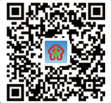 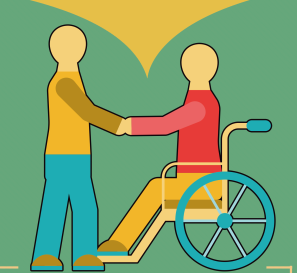 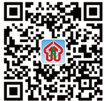 定向充值（分配）操作指南残保子账户定向充值单位通过中国工商银行对公账户或人民银行综合支付系统的同城支付业务对社保缴费卡充值时，在用途栏中注明“残保”字样，由中国工商银行将转账资金定向充值到残保子账户。提示：1、支票、本票、汇票及通过中国人民银行纸质交换的贷记凭证等暂不适用。2、由于残保子账户定向充值系统采取截取票据摘要栏“残保”字样进行处理，可能会出现由于对方银行摘要栏（备注栏）信息保留不完整而导致业务处理不成功的情况，因此，请单位在资金到账后的第二个工作日中午12点后通过电话银行查询社保缴费卡残保子账户余额，如出现定向充值不成功的情况，请通过电话银行或其它渠道进行分配。电话银行分配    操作流程：（服务时间为工作日10：00-16：00）    ①拨打95588 → ②按“7”更多服务 → ③按“6”选择分行特色业务 → ④按“5”选择银行卡服务 → ⑤按“1”选择查询专用卡信息 → ⑥按“1”选择查询社保卡 → ⑦输入社保缴费卡卡号及社保登记码 → ⑧按“4”选择个性化分配 → ⑨输入险种代码 → ⑩输入分配金额，确认信息并完成分配。    举例说明：    A单位本次划入资金7000元，其中残保需缴纳6000元。当7000元资金划入A单位社保缴费卡总账户后，可按如下步骤进行分配：①拨打95588 → ②按“7” → ③按“6” → ④按“5” → ⑤按“1” → ⑥按“1” → ⑦输入A单位社保缴费卡卡号及社保登记码 → ⑧按“4” → ⑨输入残保险种代码“06” → ⑩输入残保子账户分配金额6000元，确认信息，并完成分配。其他渠道分配1、多媒体自助机具分配操作流程：①插卡 → ②选择“分行特色” → ③选择“社保卡”并输入密码 → ④选择“个性化分配” → ⑤选择需分配的险种、输入分配金额等信息，在确认交易信息后点击“完成”按钮完成个性化分配.2、网上银行分配前提条件：单位已开通中国工商银行企业网上银行操作流程：①登陆企业网银，选择“本地特色”书签中“社保缴费卡系统”下“分配险种”子功能，并选择社保缴费卡账户→ ②选择需要分配的子险种并填写分配金额 → ③单位插入U盾，输入证书密码 → ④系统将显示具体明细，单位再次核对信息，并完成分配。3、柜面分配操作流程：①单位持社保缴费卡至中国工商银行对公网点填写缴费资金个性化分配凭证 → ②单位凭社保缴费卡密码进行缴费资金个性化分配 → ③单位仔细核对个性化分配金额，再次确定交易信息无误。单位不缴残保金申请审批表（不缴业务）注：“征收年份”指寄发征收通知书的当年，“核定年度”为“征收年份”的上一年。黄浦中山南路1117号22816511 徐汇医学院路1号54961010长宁双流路323号32504106静安余姚路527弄14号206室62300470普陀中山北路2605弄35号51600168转8101虹口广中支路22号56702957杨浦包头路765弄40号65249929闵行顾戴路3009号祥鹿大厦一楼(申报期内)52230219莘建路131号一楼业务大厅(申报期外)34795573宝山永清二村126号66650359嘉定嘉戬公路复华路7号阳光天地一楼大厅69992021浦东北蔡镇五星路706弄29号一楼大厅58865566金山朱泾镇临源街636号67329986松江思贤路333号67663561（申报期内）67663967（申报期外）青浦青松路231号59727772、59721792（青浦区残疾人综合服务中心大厅）奉贤望园南路1529号C幢2楼残联窗口37111029(奉贤行政服务中心)崇明城桥镇育麟桥路379号69621504市直洛川东路201号610室22817177转6103序号姓名性别残疾类别残疾人证号发证日期上年度缴费月数单位名称（公章）（公章）（公章）社保登记码联系部门地址电话联系人Email传真序号岗位名称人数学历与技能特长要求是否要代培训备注参保户名称参保户社会保险登记码组织机构代码统一社会信用代码（二选一）单位填写：本单位工商登记注册时间为   年 月 日，且  年度在职职工年平均人数为  人，符合免缴残疾人就业保障金的相关条件。                                    经办人签名：                                    单位盖章： （公章）                                              年    月    日 单位填写：本单位工商登记注册时间为   年 月 日，且  年度在职职工年平均人数为  人，符合免缴残疾人就业保障金的相关条件。                                    经办人签名：                                    单位盖章： （公章）                                              年    月    日 社保登记码：单位名称：征收年份：具体内容及原因（由区残疾人就业服务机构填写）：                                                       (公章)经办人:                 负责人:                                                   年    月    日具体内容及原因（由区残疾人就业服务机构填写）：                                                       (公章)经办人:                 负责人:                                                   年    月    日具体内容及原因（由区残疾人就业服务机构填写）：                                                       (公章)经办人:                 负责人:                                                   年    月    日市残疾人就业服务中心审批市残疾人就业服务中心审批市残疾人就业服务中心审批业务部门意见：年    月    日业务部门意见：年    月    日领导审批：年    月    日 